	South Wheatland Fire Protection District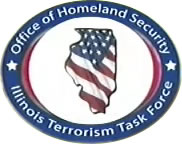 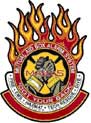     1851 S Taylorville RdDecatur   Phone (217) 429-1031	Fax (217) 429-4236Email: southwheatland511@comcast.netWebsite: southwheatlandfire.comChief Thomas A WilliamsAssistant Chief Dane HodgesMinutes from the SWFPD Meeting 2/18/191. Meeting Called to Order by President Sadowski at 19:00hrs.2. Roll Call:Officers Present – President D. Sadowski, Recording Secretary Josh Sapp, Treasurer Sid DufferFirefighters – Chief Thomas Williams3. Previous Minutes from meeting dated 1/21/18 were read and approved.4. Treasurer’s report was read and approved5. Bills were approved and paid:6. Old Business: NONE7. New Business: NONE8. Comments from Public: NONE9. FF Comments: NONE10. Fire Chief Comments: NONE11. Announcements: NONE12. Meeting was adjourned at 20:00.Next Meeting will be held on 3/18/19 at 1900hrs at the SWFPD Building – 1851 S Taylorville Road, Decatur IL   62521.Minutes submitted by Joshua D. Sapp, recording secretary